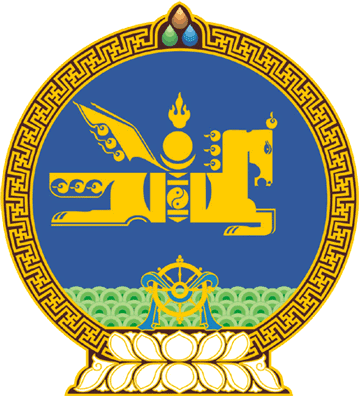 МОНГОЛ  УЛСЫН  ИХ  ХУРЛЫНТОГТООЛ 2016  оны 07 сарын 23 өдөр		         	Дугаар 14                         Төрийн ордон, Улаанбаатар хотМонгол Улсын Засгийн газрын зарим гишүүдийг томилох тухайМонгол Улсын Үндсэн хуулийн Хорин тавдугаар зүйлийн 1 дэх хэсгийн 6 дахь заалт, Гучин есдүгээр зүйлийн 3 дахь хэсэг, Монгол Улсын Их Хурлын тухай хуулийн 14 дүгээр зүйлийн 14.3.6 дахь заалт, Монгол Улсын Их Хурлын чуулганы хуралдааны дэгийн тухай хуулийн 37 дугаар зүйлийн 37.7 дахь хэсэг, Монгол Улсын Засгийн газрын тухай хуулийн 21 дүгээр зүйлийн 21.1 дэх хэсэг, Монгол Улсын Засгийн газрын бүрэлдэхүүний тухай хууль, санал хураалтын дүнг үндэслэн Монгол Улсын Их Хурлаас ТОГТООХ нь:1.Монгол Улсын Засгийн газрын гишүүн-Монгол Улсын сайдаар доор дурдсан хүмүүсийг томилсугай:		1/Монгол Улсын Засгийн газрын гишүүн-Монгол Улсын Шадар сайдаар Ухнаагийн Хүрэлсүхийг;		2/Монгол Улсын Засгийн газрын гишүүн-Монгол Улсын сайд, Засгийн газрын Хэрэг эрхлэх газрын даргаар Жамъянгийн Мөнхбатыг;		3/Монгол Улсын Засгийн газрын гишүүн-Байгаль орчин, аялал жуулчлалын сайдаар Дуламсүрэнгийн Оюунхоролыг;		4/Монгол Улсын Засгийн газрын гишүүн-Батлан хамгаалахын сайдаар Бадмаанямбуугийн Бат-Эрдэнийг;		5/Монгол Улсын Засгийн газрын гишүүн-Гадаад харилцааны сайдаар Цэндийн Мөнх-Оргилыг;		6/Монгол Улсын Засгийн газрын гишүүн-Сангийн сайдаар Баттогтохын Чойжилсүрэнг;		7/Монгол Улсын Засгийн газрын гишүүн-Хөдөлмөр, нийгмийн хамгааллын сайдаар Нямтайширын Номтойбаярыг;		8/Монгол Улсын Засгийн газрын гишүүн-Хууль зүй, дотоод хэргийн сайдаар Сандагийн Бямбацогтыг;		9/Монгол Улсын Засгийн газрын гишүүн-Зам, тээврийн хөгжлийн сайдаар Дангаагийн Ганбатыг;		10/Монгол Улсын Засгийн газрын гишүүн-Боловсрол, соёл, шинжлэх ухаан, спортын сайдаар Жамъянсүрэнгийн Батсуурийг;		11/Монгол Улсын Засгийн газрын гишүүн-Уул уурхай, хүнд үйлдвэрийн сайдаар Цэдэвийн Дашдоржийг.2.Энэ тогтоолыг 2016 оны 07 дугаар сарын 23-ны өдрөөс эхлэн дагаж мөрдсүгэй.МОНГОЛ УЛСЫН ИХ ХУРЛЫН ДАРГА					 М.ЭНХБОЛД 